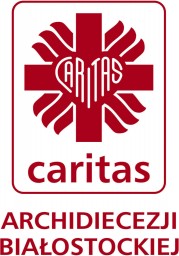 Caritas Archidiecezji Białostockiejul. Warszawska 3215-003 Białystoktel.: (85) 651 90 08e-mail: wolontariat.bialystok@caritas.plFORMULARZ DLA KANDYDATA NA WOLONTARIUSZA1. DANE OSOBOWE2. PROFIL KANDYDATA3. PREFERENCJE KANDYDATAW przypadku osób niepełnoletnich wymagana jest zgoda rodzica lub opiekuna prawnego. Dane zawarte w ankiecie będą wykorzystane wyłącznie do celów rekrutacyjnych Caritas Archidiecezji Białostockiej. Podpisane poniższe oświadczenie, będzie dla nas podstawą do korzystania z danych zawartych w formularzu.……………………………………………….                                                              ……………………………………...                         miejsce i data                                                                		                                        podpis kandydata W związku z zawarciem porozumienia wolontarystycznego i przekazaniem danych osobowych, informujemy:Administratorem danych osobowych jest Caritas Archidiecezji Białostockiej (dalej: „ADMINISTRATOR”), z siedzibą: ul. Warszawska 32, 15-077 Białystok. Z Administratorem można się kontaktować pisemnie, za pomocą poczty tradycyjnej na adres siedziby lub drogą e-mailową pod adresem: bialystok@caritas.pl.Administrator wyznaczył Inspektora Ochrony Danych – Andrzeja Rybus-Tołłoczko, z którym można się skontaktować pod adresem mailowym: iodo@rt-net.pl.Dane osobowe są przetwarzane na podstawie rozporządzenia Parlamentu Europejskiego i Rady (UE) 2016/679 z dnia 27 kwietnia 2016 r. w sprawie ochrony osób fizycznych w związku z przetwarzaniem danych osobowych i w sprawie swobodnego przepływu takich danych oraz uchylenia dyrektywy 95/46/WE (ogólne rozporządzenie o ochronie danych) oraz ustawy z dnia 24 kwietnia 2003 r. o działalności pożytku publicznego i o wolontariacie.Przetwarzanie odbywa się w celu:wykorzystania wizerunku oraz imienia i nazwiska, w tym rozpowszechniania w materiałach promocyjnych, publikacji na stronach internetowych i mediach społecznościowych Administratora, a także w celu  wywieszania  zdjęć w placówce Administratora - art. 6 ust. 1 lit. a RODO – Twoje dane będą przechowywane do czasu wycofania zgody;wykonania porozumienia zawartego pomiędzy Administratorem a wolontariuszem – art. 6 ust. 1 lit. b RODO – Twoje dane będą przechowywane bezterminowo, na podstawie przepisów prawa,zapewnienia wolontariuszowi ubezpieczenia od następstw nieszczęśliwych wypadków oraz bezpiecznych i higienicznych warunków wykonywania świadczeń; pokrycia kosztów podróży i diet oraz innych niezbędnych kosztów poniesionych przez wolontariusza; wykonania ustawowych obowiązków rachunkowych oraz obowiązków podatnika podatku dochodowego od osób prawnych w zakresie należytego udokumentowania kosztów uzyskania przychodów – art. 6 ust. 1 lit. c RODO - Twoje dane będą przechowywane bezterminowo, na podstawie przepisów prawa,ustalenia, dochodzenia lub obrony roszczeń związanych z realizacją umowy - art. 6 ust. 1 lit. f RODO – Twoje dane będą przechowywane przez okres 3 lat od zakończenia umowy. Dane osobowe nie pochodzą od stron trzecich.Administrator nie zamierza przekazywać danych do państwa trzeciego lub organizacji międzynarodowej. Administrator będzie przekazywał dane osobowe innym podmiotom, tylko na podstawie przepisów prawa, w tym w szczególności do: Zakładu Ubezpieczeń Społecznych, w przypadku wypadku w ramach świadczonych usług wolontarystycznych, Warsztatów Terapii Zajęciowej Caritas Archidiecezji Białostockiej, Środowiskowego Domu Samopomocy Caritas Archidiecezji Białostockiej oraz innym podmiotom na podstawie umów powierzenia przetwarzania danych osobowych, w tym m.in. do dostawców usług informatycznych. Posiada Pan/ Pani prawo do: żądania dostępu do danych osobowych, ich sprostowania, usunięcia lub ograniczenia przetwarzania; wniesienia sprzeciwu wobec przetwarzania, a także o prawie do przenoszenia danych; cofnięcia zgody w dowolnym momencie bez wpływu na zgodność z prawem przetwarzania, którego dokonano na podstawie zgody przed jej cofnięciem; wniesienia skargi na działania Administratora do Prezesa Urzędu Ochrony Danych Osobowych.Podanie danych osobowych jest wymogiem do wykonania obowiązków Administratora. Ich niepodanie spowoduje brak możliwości nawiązania współpracy. Zgoda na przetwarzanie i publikację wizerunku jest dobrowolna.  Administrator nie przewiduje zautomatyzowanego podejmowania decyzji.Ja, …………………………… zapoznałam/em się z obowiązkiem informacyjnym.Wyrażam zgodę na: przetwarzanie i publikację mojego wizerunku na stronach internetowych i w mediach społecznościowych Administratora…………………………………                                                      …………………………../data/								/podpis/IMIĘIMIĘNAZWISKONAZWISKORok urodzeniaRok urodzeniaAdres zamieszkaniaAdres zamieszkaniaAdres zamieszkaniaAdres zamieszkaniaAdres zamieszkaniaAdres zamieszkaniaAdres zamieszkaniaTelefon kontaktowye-maile-mailOkreślenie aktywności zawodowejOkreślenie aktywności zawodowejOkreślenie aktywności zawodowej uczeń                          student                                  aktywny zawodowo                                emeryt                        bezrobotny                             inne........................................… uczeń                          student                                  aktywny zawodowo                                emeryt                        bezrobotny                             inne........................................… uczeń                          student                                  aktywny zawodowo                                emeryt                        bezrobotny                             inne........................................…Zdobyte wykształcenieZdobyte wykształcenieZdobyte wykształcenie podstawowe                   średnie                       wyższe                inne …………………………… podstawowe                   średnie                       wyższe                inne …………………………… podstawowe                   średnie                       wyższe                inne ……………………………Zawód wyuczonyNazwa i adres szkoły/uczelni/zakładu pracy Nazwa i adres szkoły/uczelni/zakładu pracy Nazwa i adres szkoły/uczelni/zakładu pracy Profil/Specjalizacja/ stanowisko pracyRok studiów/klasaUkończone szkolenia i kursy/placówka i data ukończeniaUkończone szkolenia i kursy/placówka i data ukończeniaUkończone szkolenia i kursy/placówka i data ukończeniawychowawca kolonijny ...................................................................................................................przewodnik wycieczek (typ uprawnienia)………………………………....................................................ratownik wodny..............................................................................................................................kierownik kolonii i obozów..............................................................................................................trener (podaj dyscyplinę) ……………………………..............................................................................prawo jazdy/ kategoria:...................................................................................................................kurs pierwszej pomocy medycznej...................................................................................................inne………………………….................................................................................................................…………………………………….................................................................................................................wychowawca kolonijny ...................................................................................................................przewodnik wycieczek (typ uprawnienia)………………………………....................................................ratownik wodny..............................................................................................................................kierownik kolonii i obozów..............................................................................................................trener (podaj dyscyplinę) ……………………………..............................................................................prawo jazdy/ kategoria:...................................................................................................................kurs pierwszej pomocy medycznej...................................................................................................inne………………………….................................................................................................................…………………………………….................................................................................................................wychowawca kolonijny ...................................................................................................................przewodnik wycieczek (typ uprawnienia)………………………………....................................................ratownik wodny..............................................................................................................................kierownik kolonii i obozów..............................................................................................................trener (podaj dyscyplinę) ……………………………..............................................................................prawo jazdy/ kategoria:...................................................................................................................kurs pierwszej pomocy medycznej...................................................................................................inne………………………….................................................................................................................…………………………………….................................................................................................................UmiejętnościUmiejętnościUmiejętnościobsługiwanie programów komputerowych; jakich: ………………………………….……………………………………….……………………………………...języki obce, jakie (zakres):……………………………………………. …………………………………………………………………………..uzdolnienia artystyczne:………………………………………......................................................... ………………………………….………………………………………..uzdolnienia sprawnościowe:taniec, pływanie, gimnastyka, jazda konna, inne:………………………………………........ ……………………………………..korepetycje (przedmiot/ zakres)……………………………………………….. …………………………………udzielanie pierwszej pomocymajsterkowanieumiejętność podejmowania decyzjiorganizacyjne zdolnościzainteresowania, hobby:……………………………………………. ……………………………….………………………………………………………………………………………………………………………………………………………………………………………………………inne: ………………………………………………………………………………………………………………………………………………….……………………………………….……………………………………….Czy pracowałaś/eś wcześniej jako wolontariusz?Czy pracowałaś/eś wcześniej jako wolontariusz?Czy pracowałaś/eś wcześniej jako wolontariusz?Czy pracowałaś/eś wcześniej jako wolontariusz?Czy pracowałaś/eś wcześniej jako wolontariusz? tak                         nieJeśli TAK, prosimy o określenie:Jeśli TAK, prosimy o określenie:Jeśli TAK, prosimy o określenie:Jeśli TAK, prosimy o określenie:Jeśli TAK, prosimy o określenie:Jeśli TAK, prosimy o określenie:Gdzie?Gdzie?Jak długo?Jak długo?W jakim charakterze?W jakim charakterze?W jakim charakterze?Cechy osobowościCechy osobowościCechy osobowościCechy osobowościCechy osobowościoptymizmotwartośćkreatywnośćłatwość w nawiązywaniu kontaktówcierpliwośćpunktualnośćoptymizmotwartośćkreatywnośćłatwość w nawiązywaniu kontaktówcierpliwośćpunktualnośćoptymizmotwartośćkreatywnośćłatwość w nawiązywaniu kontaktówcierpliwośćpunktualnośćenergicznośćasertywnośćempatiainne………………………………………………...........…………………………………………………………………..energicznośćasertywnośćempatiainne………………………………………………...........…………………………………………………………………..Preferowane obszary działań (z jaką grupą społeczną chciał/łabyś pracować?)Preferowane obszary działań (z jaką grupą społeczną chciał/łabyś pracować?)Preferowane obszary działań (z jaką grupą społeczną chciał/łabyś pracować?)Preferowane obszary działań (z jaką grupą społeczną chciał/łabyś pracować?)bezrobotni, biedniosoby bezdomneuzależnieniniepełnosprawnisamotne matkibezrobotni, biedniosoby bezdomneuzależnieniniepełnosprawnisamotne matkiuchodźcy i migrancimłodzieżdzieci osoby starsze pomoc w organizowaniu imprez, akcji, konferencjiuchodźcy i migrancimłodzieżdzieci osoby starsze pomoc w organizowaniu imprez, akcji, konferencjiPreferowany charakter pracy wolontarystycznejPreferowany charakter pracy wolontarystycznejPreferowany charakter pracy wolontarystycznejPreferowany charakter pracy wolontarystycznejstały (systematyczny)                                  akcyjny                                              okresowystały (systematyczny)                                  akcyjny                                              okresowystały (systematyczny)                                  akcyjny                                              okresowystały (systematyczny)                                  akcyjny                                              okresowyDyspozycyjność Dyspozycyjność Dyspozycyjność Dyspozycyjność Skąd się o nas dowiedziałaś/eś?Skąd się o nas dowiedziałaś/eś?Skąd się o nas dowiedziałaś/eś?Skąd się o nas dowiedziałaś/eś?prasa, radio, telewizjaplakaty, ulotkiogłoszenia parafialneszkoła, uczelniainternetorganizacja, jaka?……………………szkoła, uczelniainternetorganizacja, jaka?……………………znajomiinne: …………………….……………………………………………………………………